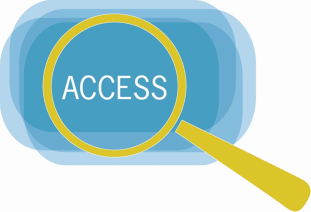 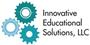 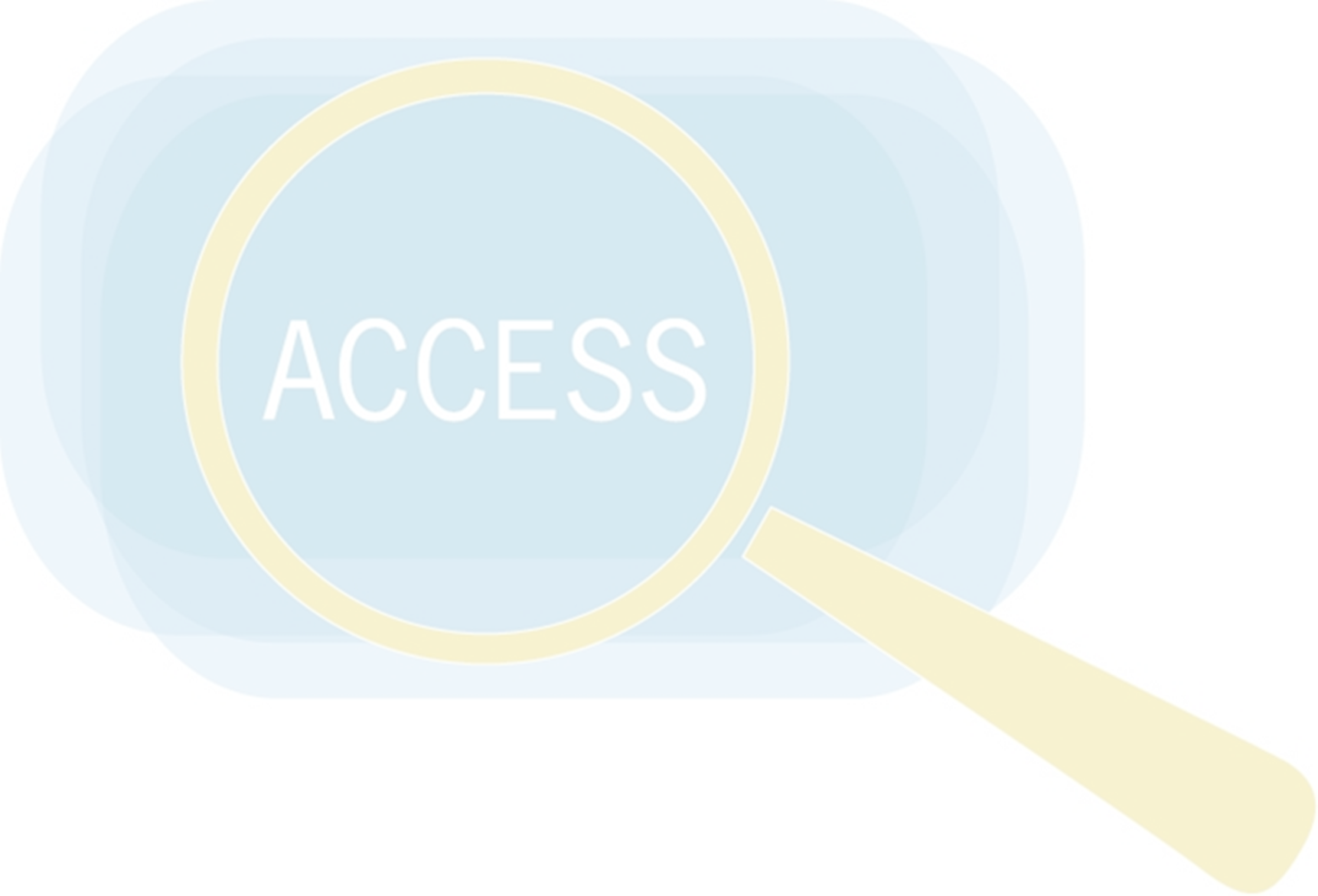 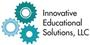 TARGETDESCRIPTION OF CURRENT PRACTICE & GOALS FOR         IMPROVEMENTA. CLASSROOM CLIMATEA. CLASSROOM CLIMATE1. The classroom establishes and maintains an atmosphere of respect, inclusivity and tolerance.  2. Classroom rules and consequences are         established cooperatively by both the teacher and the children at the beginning of the school year. 3. The meaning and implication of classroom rules are taught on an ongoing basis until all children understand both the rules and the     consequences. 4.  Techniques such as the “morning meeting” are used to build classroom community,         understand citizenship and discuss issues as they arise.  B.  CLASS ROOM DESIGNB.  CLASS ROOM DESIGN1. The classroom design supports executive functioning by highlighting items to be             attended to and minimizing visual clutter. 2. The classroom is used as a vehicle that        supports aesthetic development by attending to color, light, pattern and space.TARGETDESCRIPTION OF CURRENT PRACTICE & GOALS FOR         IMPROVEMENTCLASSROOM DESIGN (continued)CLASSROOM DESIGN (continued)3.  Ideally, classrooms have windows and ample natural light.  Artificial light is conducive to comfort and learning. 4.  Documentation (bulletin) boards are learning tools that intentionally communicate what the children are learning.5.  Natural and authentic objects are present for children to explore as they develop a sense of beauty.  C.  CLASS ROOM ARRANGEMENTC.  CLASS ROOM ARRANGEMENT1. The arrangement includes clearly defined spaced that communicate the purpose of the space and foster easy movement throughout the classroom.  2. The arrangement allows for child directed and teacher directed instruction.  3.  The arrangement allows for whole class,   flexible small group, paired and individual   learning. TARGETDESCRIPTION OF CURRENT PRACTICE & GOALS FOR         IMPROVEMENTCLASSROOM ARRANGEMENT (continued)CLASSROOM ARRANGEMENT (continued)4.  The arrangement provides tables/desks and chairs that appropriately fit each child in the classroom.  5.  The arrangement provides a safe space for children to develop organizational structures as they store their belongings.  6.  The arrangement provides a carpeted open area for floor work, story reading, and stretching allowing children to be comfortable for           extended periods.  7.  The arrangement provides a shelving and display space that showcases the materials that are currently in use.  8.  The arrangement includes hidden storage for materials that are not in use.9.  The arrangement supports active and/or play-based learning in all domains of development.  10.  The arrangement provides a welcoming and comfortable space for adults including the teaching team, volunteers, observers and          families.  